ЭКОЛОГИЧЕСКОЕ ПРОСВЕЩЕНИЕЭкологическое просвещение — это распространение экологических знаний об экологической безопасности, здоровом образе жизни человека, информации о состоянии окружающей среды и об использовании природных ресурсов в целях формирования экологической культуры в обществе.Целью экологического образования и просвещения является формирование активной жизненной позиции граждан и экологической культуры в обществе, основанных на принципах устойчивого развития.В статье 42 Конституции РФ закреплено право каждого гражданина «на благоприятную окружающую среду, достоверную информацию о ее состоянии и на возмещение ущерба, причиненного его здоровью или имуществу экологическим правонарушением».В Федеральном законе от 10 января 2002 года № 7-ФЗ «Об охране окружающей среды» в качестве одного из основных принципов охраны окружающей среды провозглашается соблюдение права каждого на получение достоверной информации о состоянии окружающей среды (ст. 3) и закрепляется право граждан направлять обращения в органы государственной власти Российской Федерации, органы государственной власти субъектов Российской Федерации, органы местного самоуправления, иные организации и должностным лицам о получении своевременной, полной и достоверной информации о состоянии окружающей среды в местах своего проживания и мерах по ее охране (ст. 11).Основные задачи экологического просвещения в целом, вне зависимости от его разновидности, призваны:— воспитать таких членов общества, которые хорошо понимают взаимосвязь природы и человека, а также осознают необходимость сохранения экологического равновесия как на региональном, так и на мировом уровне, и постоянно содействуют этому;— обеспечить поступление точных данных о состоянии природной среды, что позволит обществу принять самые оптимальные решения по ее применению;— содействовать распространению навыков, умений и знаний, которые нужны человеку для устранения имеющихся экологических проблем, а также для их недопущения в будущем;— ориентировать людей на то, что при принятии любого решения в сфере окружающей среды особенно важно не забывать о необходимости равновесия между удовлетворением потребностей общества сегодня и возможных последствий таких действий в будущем;— дать каждому члену общества осознание его причастности к сохранению природы.Экологическая культура.Чего позволяет добиться осознание масштабности и остроты проблем с окружающей средой, а также выявление их мирового характера? В совокупности с системой соответствующего просвещения оно создает прекрасные предпосылки для формирования у людей экологической культуры. Она позволяет представить взаимоотношения, которые имеют место у человека с природой, в виде нравственной проблемы.Экологическая культура – это совокупность духовных и материальных ценностей, а также методов деятельности людей, обуславливающих соответствие социокультурных процессов по сохранению окружающей среды.«Понимание природы, гуманное, бережное отношение к ней - один из элементов нравственности, частица мировоззрения». К.Г. ПаустовскийСовременное общество, вооружённое техникой, развивающее технологии, производство, науку, использующее огромное количество энергии, несёт в себе мощную силу, воздействующую на Землю в целом и её ресурсы в частности. Это влияние зачастую не учитывает законов природы, а потому результаты взаимодействия человека и планеты могут быть плачевными. Люди не раз сталкивались с природными катастрофами, спровоцированными их деятельностью, а потому экологические вопросы сегодня более чем актуальны.Экология как наука способна подсказать пути выхода из нарастающего кризиса. Именно она раскрывает законы связей, являющихся базой для устойчивости жизни. Но понимание людьми значимости отношений с природой, принципов их правильной организации невозможно без формирования и развития в обществе высокой экологической культуры.Экологическая культура – личная ответственность каждого отдельного человека за состояние окружающей среды, это его собственная деятельность и поведение, целенаправленное сознательное ограничение своих материальных потребностей. Причём устойчивое развитие общества обеспечивается именно этими факторами.
Экологическая культура – это ещё и возможность использовать свои знания в повседневной деятельности. Недостаточно уметь оперировать тематической информацией, важно найти ей практическое применение. Соответственно, экологическая культура имеет две важные составляющие:Экологическое сознание – совокупность мировоззренческих представлений, экологических позиций, отношения к окружающей среде, развитие подобных стратегий в работе и прочей деятельности, оказывающей воздействие на природные объекты.Экологическое поведение – совокупность непосредственных поступков людей, имеющих какое-либо отношение к использованию ресурсов и влияющих на природное окружение.Признаком высокой экологической культуры общества сегодня принято считать умение достичь максимально возможного единства всего социального и природного, понимание того, что охрана окружающего мира – это средство сохранения человека как вида, а само формирование экологической культуры невозможно без личного участия.Экологическая культура общества стала активно обсуждаться только в конце XX-го века. Внимание к данному вопросу значительно возросло благодаря переосмыслению людьми своих научных достижений, значимости состояния окружающей среды для жизни на планете. Угроза серьёзного экологического кризиса поставила население всей планеты перед фактом: выживание и развитие человечества зависит только от него самого. Избежать катастрофы можно, только преобразовав стиль мышления и деятельности каждого конкретного индивидуума, придав ему эконаправленность.Именно поэтому для мирового сообщества так важно формирование экологической культуры.Без неё в условиях экокризиса выживание и развитие всего человечества будет стоять под большим вопросом. Работа по внедрению необходимых знаний в массы, пояснению масштабов проблемы ведётся уже на межгосударственном уровне. В частности, ООН, созданная для укрепления безопасности и мира, развития международного сотрудничества, одним из своих ведущих проектов называет программу «Экологическая культура». Под эгидой всемирной организации проходят переговоры по климату между странами, достигаются соглашения по уменьшению объёмов выброса парниковых газов, разрабатываются меры по сокращению числа лесных пожаров и пр.Воспитание экологической культуры населения, её внедрение и развитие в обществе проводится на уровне каждой страны в отдельности. Эти процессы подкрепляются законодательно, а также за счёт деятельности общественных организаций, союзов, движений, общества защиты природы.Российское правительство стало уделять внимание принятию законодательных актов экологического содержания в 90-х годах прошлого столетия. В частности, появился Комитет Госдумы по экологии, призванный заниматься постановлениями в сфере охраны окружающей среды. В тот же период были приняты законы об охраняемых природных территориях, экологической экспертизе, геодезии и картографии, радиационной безопасности населения, гидрометеорологической службе и др. К началу XXI века власти обозначили формирование экологической культуры у школьников приоритетным направлением совершенствования системы образования в России.Однако в вопросах развития в нашей стране экологической культуры имеется немало «подводных камней». Несмотря на систематическое принятие правительством тематических законодательных актов, глубокого осмысления этой проблемы на госуровне пока всё же нет.Социально-экологические вопросы рассматриваются у нас сегодня не иначе как социально-экономические. То есть пока что в России эффективность экономики имеет приоритетное значение над социальной оценкой производства и его влияния на окружающую среду. Кроме того, в отношениях бизнеса и государства нет эффективного действующего механизма распределения ответственности за экологические последствия решений, принимаемых на уровне предприятий и даже регионов.Получается, что современная российская экологическая культура характеризуется преобладанием индивидуалистических утилитарных установок, психологии потребления. Это негативно сказывается на здоровье, качестве жизни населения, состоянии флоры и фауны. В глобальной перспективе это последствия для всей природы, человека, планеты. Как раз чтобы избежать этого, и нужно формировать правильные установки в обществе.Для воспитания у населения РФ экологической культуры в её классическом понимании, по мнению экспертов, необходима смена текущих экономических приоритетов на экологические.Это станет возможным только в случае преобразования сознания каждого человека в отдельности и системы общественных ценностей в целом.Развитие в гражданах чувства ответственности за окружающую среду связано с разрушением стереотипов потребительского поведения. Только так можно обеспечить ключевое условие выживания страны – её экологическую безопасность.Очевидно, что формирование экологической культуры – процесс долгий и сложный, успешная реализация которого возможна лишь при системном подходе, единстве приоритетов общества и государства.Формирование и развитие экокультуры. Формирование экологической культуры в обществе предполагает целенаправленную, постепенную и методичную передачу людям информации о рациональном природопользовании, о роли выполнения экоправил и требований, о личной ответственности каждого человека перед планетой и всем её населением за сохранение окружающей среды.Международная практика показывает, что для успешного выполнения данной задачи необходимо:•    введение хорошо продуманной и действующей нормативно-правовой базы;осуществление экологического воспитания в образовательных учреждениях;внедрение экологического просвещения;личная сознательность граждан.Воспитание экологической культуры в России осуществляется комплексно, стартует в процессе дошкольной подготовки и продолжается в ходе школьной, профессиональной и рабочей деятельности человека. В учебных учреждениях тематический материал усваивается детьми и подростками благодаря организации олимпиад, предметных недель, конкурсов, специальных акций.Типичная проблема, с которой приходится сталкиваться: экологическая культура населения развивается крайне медленно из-за «просветительского» характера тематической пропаганды, проведением которой преимущественно занимаются общественные организации и СМИ. Продвигаемая ими природоохранная информация выступает в роли источника повышения эрудиции и не несёт в себе побуждения к применению в жизни. К сожалению, воспитание экологической культуры тормозит и тот факт, что человек акцентирует своё внимание на локальных успехах природоохранной практики и готов довольствоваться минимальным экоблагополучием.Надо помнить, что экологическая культура каждого отдельно взятого человека создаётся под влиянием семьи, в которой он растёт, общества, в котором общается, учится и работает, его понимания актуальности проблемы и личной сознательности.Поэтому полностью перекладывать ответственность за формирование экологических убеждений граждан на систему гособразования неверно: не подкреплённые практикой знания и умения угаснут очень быстро. Именно личная ответственность и сознательность людей, понимание бесперспективности потребительского отношения к природе для них же самих способно стать толчком для динамичного развития новой экологической культуры и мышления человека. Такое мировоззрение требует отказа от эгоистических установок ради благополучия последующих поколений и сохранения жизни на Земле.Важной составляющей такого типа мышления является серьёзное и глубокое осмысление мировой экологической ситуации, необходимости привлечения для сохранения природных ресурсов достижений научно-технической революции и инновационных технологий.Деятельность администрации сельского поселения по экологическому просвещению.В условиях неблагоприятной экологической ситуации в стране и мире проблемы экологического просвещения населения в течение долгого времени находятся в центре внимания администрации сельского поселения. В своей работе администрация старается привлечь внимание местного сообщества к экологическим проблемам поселения, обеспечить доступность экологической информации для населения, принимают активное участие в формировании экологической культуры.Администрация поселения совместно с другими учреждениями, предприятиями стараются объединить свои усилия по созданию экологических информационных ресурсов, распространению экологических знаний, вместе участвовать в решении острых экологических проблем.Экологическая безопасность.Человек по своей природе стремится к состоянию защищенности и хочет сделать свое существование максимально комфортным. С другой стороны, мы постоянно находимся в мире рисков. Угроза исходит и от криминогенных элементов, и от горячо любимого правительства, способного проводить непредсказуемую политику, существует риск заболеть инфекционным заболеванием, риск возникновения военного конфликта, риск несчастного случая. Сегодня все это воспринимается естественно и не кажется чем-то надуманным, потому что все эти события, угрожающие нашей безопасности, вполне вероятны и, более того, уже случались на нашей памяти. Следовательно, проводятся профилактические мероприятия по снижению этих рисков, и каждый в состоянии их назвать.В последнее время угроза для безопасности и комфортного существования человека начинает исходить от неблагоприятного состояния окружающей среды. В первую очередь, это риск для здоровья. Сейчас уже не вызывает сомнения, что загрязнение окружающей среды способно вызвать ряд экологически обусловленных заболеваний и, в целом, приводит к сокращению средней продолжительности жизни людей, подверженных влиянию экологически неблагоприятных факторов. Именно ожидаемая средняя продолжительность жизни людей является основным критерием экологической безопасности.
В качестве основного метода анализа безопасности использована широко принятая в мире современная методология анализа риска, официально признанная Министерством здравоохранения РФ. Данная методология позволяет объективно и количественно оценить риски здоровью человека, связанные с присутствием в атмосферном воздухе, поверхностных водах и продуктах питания вредных веществ различной природы — химических канцерогенов и токсинов, радиоактивных веществ. Детальные пилотные проекты, реализованные под эгидой Минздрава в наиболее неблагополучных городах, привели к печальным выводам.Уровни риска, связанные с загрязнением химически вредными веществами, в десятки, сотни и тысячи раз превосходят уровни, которые считаются социально приемлемыми в развитых странах.1. Отметим также, что понятие «экологическая безопасность» применимо ко многим реалиям. Например, экологическая безопасность населения города или даже целого государства, бывает экологическая безопасность технологий и производств.2. Экологическая безопасность касается промышленности, сельского и коммунального хозяйства, сферы услуг, области международных отношений. Иными словами, экологическая безопасность прочно входит в нашу жизнь, и ее важность и актуальность возрастает год от года.Говоря о факторах опасности, иногда различают техногенную и экологическую опасность. Под экологической опасностью подразумевают экологические воздействия, в результате которых могут произойти изменения в окружающей среде и вследствие этого измениться условия существования человека и общества. Но в глобальном масштабе естественные природные источники опасности сейчас относительно не велики по сравнению с антропогенными. Тем более, что человек быстро учиться их прогнозировать и предупреждать.Экологическая безопасность это — комплекс, мер направленных на снижении вредных последствий современного промышленного производства и выбросов в атмосферу.Экологическая безопасность — состояние защищенности биосферы и человеческого общества, а на государственном уровне — государство от угроз, возникающих в результате антропогенных и природных воздействий на окружающую среду. В понятие экологическая безопасность входит система регулирования и управления, позволяющая прогнозировать не допускает, а в случае возникновения — ликвидировать развитие чрезвычайных ситуаций.Экологическая безопасность реализуется на глобальном, региональном и локальном уровнях.Глобальный уровень управления экологической безопасностью предполагает прогнозирование и отслеживание процессов в состоянии биосферы в целом и составляющих ее сфер. Суть глобального контроля и управления в сохранении и восстановлении естественного механизма воспроизводства окружающей среды биосферой, который направляется совокупностью входящих в состав биосферы живых организмов.Управление глобальной экологической безопасностью является прерогативой межгосударственных отношений на уровне ООН, ЮНЕСКО, ЮНЕП и других международных организацию методы управления на этом уровне включают принятие международных актов по защите окружающей среды в масштабах биосферы, реализацию межгосударственных экологических программ, создание межправительственных сил по ликвидации экологических катастроф, имеющих природный или антропогенный характер.На глобальном уровне был решен ряд экологических проблем международного масштаба. Большим успехом международного сообщества стало запрещение испытаний ядерного оружия во всех средах, пока кроме подземных испытаний.Региональный уровень включает крупные географические или экономические зоны, а иногда территории нескольких государств. Контроль и управление осуществляются на уровне правительства государства и на уровне межгосударственных связей (объединенная Европа, союз африканских государств).На этом уровне система управления экологической безопасностью включает в себя:-экологизацию экономики;-новые экологически безопасные технологии;-выдерживание темпов экономического развития, не препятствующих восстановлению качества окружающей среды и способствующих рациональному использованию природных ресурсов.Локальный уровень включает города, районы, предприятия металлургии, химической, нефтеперерабатывающей, горнодобывающей промышленности и оборонного комплекса, а также контроль выбросов, стоков, и др. Управление экологической безопасностью осуществляется на уровне администрации отдельных городов, районов, предприятий с привлечением соответствующих служб, ответственных за санитарное состояние и природоохранную деятельность.Решение конкретных локальных проблем определяет возможность достижения цели управления экологической безопасностью регионального и глобального уровням. Цель управления достигается при соблюдении принципа передачи информации о состоянии окружающей среды от локального к региональному и глобальному уровням.Независимо от уровня управления экологической безопасностью объектами управления обязательно являются окружающая среда, т.е., комплексы естественных экосистем, и социоприродные экосистемы. Именно поэтому в схеме управления экологической безопасностью любого уровня обязательно присутствует анализ экономики, финансов, ресурсов, правовых вопросов, административных мер, образования и культуры.1. Критерии экологической безопасности.Научная литература и различные рекомендательные и нормативные документы содержат множество частных критериев безопасности, в том числе и экологической безопасности. При этом часто невозможно судить, по какому из этих критериев можно вынести окончательное суждение о безопасности того или иного объекта. Поэтому возникает необходимость разработки и использования небольшого числа интегральных критериев безопасности и получения на их основе обобщенной оценки состояния объекта.Для экосферы и ее частей — биомов, регионов, ландшафтов, т.е. более или менее крупных территориальных природных комплексов, включая административные образования может служить уровень эколого-экономического, или природно-производственного паритета, т.е. степени соответствия общей техногенной нагрузки на территория ее экологической техноемкости — предельной выносливости по отношению к повреждающим техногенным воздействиям.Для отдельных экологических систем главными критериями безопасности выступает целостность, сохранность их видового состава, биоразнообразия и структуры внутренних взаимосвязей. Сходные критерии относятся и к технико-экономическим системам.Наконец для индивидуумов главным критерием безопасности является сохранение здоровья и нормальной жизнедеятельности.2. Направления обеспечения экологической безопасности населения.Проблемы экологической безопасности и рационального природопользования неразрывно связаны с социально-экономическим развитием общества и обусловлены им, связаны с вопросами охраны здоровья, созданием благоприятных условий для жизнедеятельности и естественного воспроизводства населения в настоящем и будущем поколениях.
Концепция экологической безопасности представляет собой систему взглядов, целей, принципов и приоритетов, а также основанных на них действий политического, экономического, правового, административного, научно-технического, санитарно-эпидемиологического и образовательного характера, направленных на создание безопасных и благоприятных условий среды обитания нынешнего и будущих поколений населения.Экологическая безопасность входит в систему государственной безопасности, приоритетными элементами которой являются конституционная, оборонная, экономическая, политическая, продовольственная, информационная безопасности и др.Система экологической безопасности имеет многоуровневый характер — от источника воздействия на окружающую среду до общегосударственного, от предприятия, муниципального образования, субъекта Федерации до страны в планетарном аспекте.Основная цель экологической безопасности состоит в достижении устойчивого развития с созданием благоприятной среды обитания и комфортных условий для жизнедеятельности и воспроизводства населения, обеспечения охраны природных ресурсов и биоразнообразия, предотвращения техногенных аварий и катастроф.Достижение поставленной цели предполагает комплексное, системное и целенаправленное решение следующих задач:1) в сфере обеспечения экологической безопасности в регионе, на урбанизированных территориях:— совершенствование инструментов реализации экологической политики: законодательных, административно-управленческих, образовательно-просветительских технических, технологических;— снижение и доведение до безопасных уровней техногенной нагрузки на человека и окружающую среду на территориях (в зонах) с особо неблагоприятной экологической обстановкой;— создание и эффективное функционирование системы управления экологической безопасностью и охраной окружающей среды города;— удовлетворение потребностей населения в питьевой воде, качественных продуктах питания за счет местных ресурсов. Экологическая безопасность, особенно такие ее элементы как водная безопасность, продовольственная безопасность предполагает гарантию удовлетворения потребности, рассматривая это явление в историческом аспекте, обусловленное генетическими условиями, обстоятельствами;— обеспечение поддержания качества рекреационных объектов, безопасного сбора, перевозки, хранения, переработки и утилизации бытовых и промышленных отходов;— создание системы предупреждения и защиты населения при аварийных и чрезвычайных экологических ситуациях (природных, антропогенных);— поэтапная экологизация производства, внедрение экологически безопасных технологий.Общие принципы обеспечения экологической безопасности основываются на политике экологической безопасности Российской Федерации, отраженной в Положении о функциональной подсистеме экологической безопасности единой государственной системы предупреждения и ликвидации чрезвычайных ситуаций от 12 июля 1996 г. № 326 и Экологической доктрине России (проект 2001 г.) и др.:— единство экономического, социального и экологического развития муниципального образования, направленное на повышение качества жизни нынешнего и будущих поколений населения (принцип устойчивого развития);— установление и законодательное закрепление режима взаимной ответственности органов местного самоуправления, государственных органов субъекта Федерации и федеральных природоохранных органов за состояние окружающей среды и природных ресурсов, разработку и реализацию совместных мероприятий по обеспечению экологической безопасности, их финансовое, ресурсное обеспечение;— приоритетность экологической безопасности при разработке и реализации градостроительных, инженерных, промышленных и других проектов территориального и регионального масштаба;— приоритетность решения проблем охраны окружающей среды и экологической безопасности как основного фактора риска неблагоприятного влияния на здоровье населения;— сочетание административных, нормативных и экономических методов управления природоохранной деятельностью для обеспечения экологической безопасности населения;— введение экологических мотиваций в процесс принятия управленческих решений, внедрение экологических оценок затрат и результатов, установление более строгих экологических ограничений и стандартов;— первоочередность разработки и реализации мероприятий по обеспечению экологической безопасности для территорий, предприятий и объектов с критической или явно неблагоприятной экологической обстановкой, непосредственно влияющей на здоровье населения (принцип концентрации усилий на «локальных» проблема);— приоритетность выявления и решения задач снижения экологического риска на объектах потенциальной экологической опасности (принцип «горячих точек»);— этапность решения проблем охраны окружающей природной среды и экологической безопасности, установление кратко-, средне- и долгосрочных целей и задач, соответствие кратко- и среднесрочных результатов долгосрочным целям экологической безопасности города;— предупреждение ухудшения экологической обстановки;— постепенный переход от действий, направленных на локализацию отрицательных последствий («борьба со следствием»), обусловленных нарушением экологического равновесия, к их прогнозированию и предотвращению («борьба с причинами»);— увеличение объема и повышение точности информации о состоянии окружающей природной среды и об источниках экологической опасности для принятия адекватных решений по управлению городским развитием;— широкое распространение экологической информации, затрагивающей интересы населения, и обеспечение участия общественности в принятии решений;— непрерывное экологическое образование и воспитание населения для формирования мировоззрения граждан всех возрастов на основе глубокого уважения к природе.Основными объектами экологической безопасности выступают человек (личность) с его правом на здоровую и благоприятную для жизни окружающую природную среду; общество с его материальными и духовными ценностями, зависящими от экологического состояния территории города; благоприятная экосистема города как основа устойчивого развития общества и благополучия будущих поколений.Заключение.Под безопасностью Российской Федерации понимается качественное состояние общества и государства, при котором обеспечивается защита каждого человека, проживающего на территории РФ, его прав и гражданских свобод, а также надежность существования и устойчивость развития России, защита ее основных ценностей, материальных и духовных источников жизнедеятельности, конституционного строя и государственного суверенитета, независимости и территориальной целостности от внутренних и внешних врагов.Это типичное для нашей страны определение безопасности точнее — государственной безопасности. Оно может быть сведено к краткой формуле: «состояние защищенности от опасности».Безопасность сложной системы определяется не только субъектами защиты или факторами внешней защищенности, сколько внутренними свойствами — устойчивостью, надежностью, способностью к авторегуляции. В наибольшей степени это относится именно к экологической безопасности. Человек, общество, государство не могут быть гарантами собственной экологической безопасности до тех пор, пока продолжают нарушать устойчивость и биотическую регуляцию окружающей природной среды.Загрязнение природной среды газообразными, жидкими и твердыми веществами и отходами производства, вызывающее деградацию среды обитания и наносящее ущерб здоровью населения, остается наиболее острой экологической проблемой, имеющей приоритетное социальное и экономическое значение.Для объективной количественной оценки, сравнения, анализа, управления воздействием загрязнителей различной и разнообразной природы в последние десятилетия за рубежом и в России активно развивается методология рисков. Риск воздействия загрязнителя того или иного вида определяется как вероятность возникновения у человека или его потомства какого-либо вредного эффекта в результате этого воздействия. Методология анализа рисков позволяет построить «шкалу», при помощи которой, можно проводить оценки и сравнения воздействия на окружающую среду и здоровье человека неблагоприятных факторов. Методология оценки и сравнения рисков в настоящее время не просто инструмент научных изысканий, но и официально признанный Министерством здравоохранения метод анализа. В области практического анализа рисков связанных с воздействием химических вредных веществ работы только начинаются.Законодательство в области охраны окружающей среды, природопользования и экологической безопасности.Правовые основы государственной политики в области охраны окружающей среды, обеспечивающие сбалансированное решение социально-экономических задач, сохранение благоприятной окружающей среды, биологического разнообразия и природных ресурсов в целях удовлетворения потребностей нынешнего и будущих поколений, укрепления правопорядка в области охраны окружающей среды и обеспечения экологической безопасности, определяет Федеральный закон «Об охране окружающей среды» от 10.01.2002 № 7-ФЗ. Он регулирует отношения в сфере взаимодействия общества и природы, возникающие при осуществлении хозяйственной и иной деятельности, связанной с воздействием на природную среду, в пределах Российской Федерации, а также на континентальном шельфе и в исключительной экономической зоне РФ.Федеральный закон «Об охране окружающей среды» является базовым законом, на основании которого строится все природоохранное законодательство Российской Федерации.Правовые отношения в области охраны окружающей среды, обеспечения экологической безопасности, рационального природопользования определены в следующих действующих законах, которые условно можно разбить на четыре группы.Основные законы.Федеральный закон «Об охране окружающей среды» от 10.01.2002 № 7-ФЗ.2. Федеральный закон «Об экологической экспертизе» от 23.11.95 № 174-ФЗ.Федеральный закон «О гидрометеорологической службе» от 09.07.98 № 113-ФЗ.Федеральный закон «О защите прав юридических лиц и индивидуальных предпринимателей при осуществлении государственного контроля (надзора) и муниципального контроля» от 26 декабря 2008 г. № 294-ФЗ.Блок законопроектов по экологической безопасности.Федеральный закон «О санитарно-эпидемиологическом благополучии населения» от 30.03.99 № 52-ФЗ.Федеральный закон «О защите населения территорий от чрезвычайных ситуаций природного и техногенного характера» от 21.12.94 № 68-ФЗ.Федеральный закон «О государственном регулировании в области генно-инженерной деятельности» от 05.06.96 № 86-ФЗ.Федеральный закон «О ратификации Базельской конвенции о контроле за трансграничной перевозкой опасных отходов и их удалением» от 25.11.94 № 49-ФЗ.Федеральный закон «О безопасном обращении с пестицидами и агрохимикатами» от 19.07.97 № 109-ФЗ.Федеральный закон «О безопасности гидротехнических сооружений» от 21.07.97 № 117-ФЗ.Федеральный закон «Об отходах производства и потреблениях от 24.06.98 № 89-ФЗ.Блок законопроектов по радиационной безопасности населения.Федеральный закон «Об использовании атомной энергии» от 21.11.95 № 170-ФЗ.Федеральный закон «О радиационной безопасности населения» от 09.01.96 № 3-ФЗ.Федеральный закон «О финансировании особо радиационно опасных и ядерно опасных производств и объектов» от 03.04.96 № 29-ФЗ.Федеральный закон «О специальных экологических программах реабилитации радиационно загрязненных участков территории» от 10.07.01 № 92-ФЗ.Блок законопроектов по природным ресурсам.Федеральный закон «Об охране атмосферного воздуха» от 04.09.99 № 96-ФЗ.2. Водный кодекс Российской Федерации от 3 июня 2006 г. № 74-ФЗ.Федеральный закон «Об охране озера Байкал» от 01.05.99 № 94-ФЗ.Федеральный закон «Земельный кодекс Российской Федерации» от 25.10.01 № 136-ФЗ.5. Федеральный закон «О мелиорации земель» от 10.01.96 № 4-ФЗ.Закон Российской Федерации от 21 февраля 1992 г. № 2395-I «О недрах».Федеральный закон «Об участках недр, право пользования которыми может быть предоставлено на условиях раздела продукции» от 21.07.97 № 112-ФЗ.Лесной кодекс Российской Федерации от 4 декабря 2006 г. № 200-ФЗ.Федеральный закон «О природных лечебных ресурсах, лечебно-оздоровительных местностях и курортах» от 23.12.95 № 26-ФЗ.Федеральный закон от 14 марта 1995 г. № 33-ФЗ «Об особо охраняемых природных территориях»Федеральный закон «О животном мире» от 24.04.95 № 52-ФЗ.Нормативные правовые акты, изданные органом исполнительной власти Саратовской области, размещаемые в целях официального опубликования:https://minforest.saratov.gov.ru/doc/Экологическое законодательство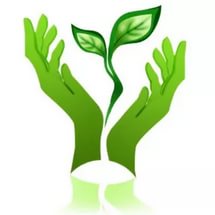 Охрана окружающей среды и рациональное использование природных ресурсов представляют собой сложную и многоплановую проблему. Решение ее сопряжено с регулированием взаимоотношений человека и природы, подчинением их определенной системе законоположений, инструкций и правил. В нашей стране такая система установлена в законодательном порядке.Правовая охрана природы представляет собой совокупность установленных государством правовых норм и возникающих в результате их реализации правоотношений, направленных на выполнение мероприятий по сохранению естественной среды, рациональному использованию природных ресурсов, оздоровлению окружающей человека жизненной среды в интересах настоящего и будущих поколений. Это система государственных мероприятий, закрепленных в праве и направленных на сохранение, восстановление и улучшение благоприятных условий, необходимых для жизни людей и развития материального производства.В систему правовой охраны природы России входят четыре группы юридических мероприятий:1) правовое регулирование отношений по использованию, сохранению и возобновлению природных ресурсов;2) организация воспитания и обучения кадров, финансирование и материально-техническое обеспечение природоохранных действий;3) государственный и общественный контроль за выполнением требований охраны природы;4) юридическая ответственность правонарушителей.В соответствии с экологическим законодательством объектом правовой охраны выступает природная среда — объективная, существующая вне человека и независимо от его сознания реальность, служащая местом обитания, условием и средством его существования.Источниками экологического права признаются нормативно-правовые акты, в которых содержатся правовые нормы, регулирующие экологические отношения. К ним относятся законы, указы, постановления и распоряжения, нормативные акты министерств и ведомств, законы и нормативно-правовые акты субъектов Федерации. Наконец, в числе источников экологического права большое место занимают международно-правовые акты, регулирующие внутренние экологические отношения на основе примата международного права.В результате последней кодификации сложилась система экологического законодательства, в основе которой находятся три основополагающих нормативных акта: Декларация Первого съезда народных депутатов РСФСР о государственном суверенитете Российской Советской Федеративной Социалистической Республики (1990 г.), Декларация прав и свобод человека и гражданина (1991 г.) и Конституция Российской Федерации, принятая в результате всенародного голосования 12 декабря 1993 г.Система экологического законодательства, руководствующаяся идеями основополагающих конституционных актов, включает две подсистемы: природоохранное и природоресурсное законодательство.В природоохранное законодательство входят Федеральный закон от 10 января 2002 г. № 7-ФЗ "Об охране окружающей среды" и другие законодательные акты комплексного правового регулирования.В подсистему природоресурсного законодательства входят: Земельный кодекс РФ, Закон РФ от 21 февраля 1992 г. № 2395-1 "О недрах", Основы лесного законодательства РФ, Водный кодекс РФ, Федеральный закон от 24 апреля 1995 г. № 52-ФЗ "О животном мире", а также другие законодательные и нормативные акты.В Конституции РФ отражены основные положения экологической стратегии государства и главные направления укрепления экологического правопорядка. Конституция РФ вводит в научный оборот определение экологической деятельности человека в сфере взаимодействия общества и природы: природопользование, охрана окружающей среды, обеспечение экологической безопасности.Центральное место среди экологических норм Конституции РФ занимает ч. 1 ст. 9, где указывается, что земля и другие природные ресурсы в Российской Федерации используются и охраняются как основа жизни и деятельности народов, проживающих на соответствующей территории.В Конституции РФ есть две очень важные нормы, одна из которых (ст. 42) закрепляет право каждого человека на благоприятную окружающую среду, достоверную информацию о ее состоянии и на возмещение ущерба, причиненного его здоровью или имуществу, а другая провозглашает право граждан и юридических лиц на частную собственность на землю и другие природные ресурсы (ч. 2 ст. 9). Первая касается биологических начал человека, вторая — его материальных основ существования.Конституция РФ также оформляет организационно-правовые взаимоотношения Федерации и субъектов Федерации. Согласно ст. 72 пользование, владение и распоряжение землей, недрами, водными и другими природными ресурсами, природопользование, охрана окружающей среды и обеспечение экологической безопасности являются совместной компетенцией Федерации и субъектов Федерации.По предмету своего ведения Российская Федерация принимает федеральные законы, которые являются обязательными на территории всей страны. Субъекты Федерации имеют право на собственное регулирование экологических отношений, включая принятие законов и иных нормативных актов. Конституция РФ закрепляет общее правило: законы и иные правовые акты субъектов Федерации не должны противоречить федеральным законам. Положение Конституции РФ конкретизируется в источниках экологического права.Федеральный закон "Об охране окружающей среды" определяет правовые основы государственной политики в области охраны окружающей среды, обеспечивающие сбалансированное решение социально-экономических задач, сохранение благоприятной окружающей среды, биологического разнообразия и природных ресурсов в целях удовлетворения потребностей нынешних и будущих поколений, укрепления правопорядка в области охраны окружающей среды и обеспечения экологической безопасности.В 16 главах Закона закрепляются следующие правовые положения:основы управления в области охраны окружающей среды;права и обязанности граждан, общественных и иных некоммерческих объединений в области охраны окружающей среды;экономическое регулирование в области охраны окружающей среды;нормирование в области охраны окружающей среды;оценка воздействия на окружающую среду и экологическая экспертиза;требования в области охраны окружающей среды при осуществлении хозяйственной деятельности;зоны экологического бедствия, зоны чрезвычайных ситуаций;государственный мониторинг окружающей среды (государственный экологический мониторинг);контроль в области охраны окружающей среды (экологический контроль);научные исследования в области охраны окружающей среды;основы формирования экологической культуры;международное сотрудничество в области охраны окружающей среды.Охрана здоровья и обеспечение благополучия человека — конечная цель охраны окружающей природной среды. Поэтому в законодательных актах, направленных на охрану здоровья граждан, экологические требования занимают ведущее место. В этом смысле источником экологического права служит Федеральный закон от 30 марта 1999 г. № 52-ФЗ "О санитарно-эпидемиологическом благополучии населения". Он регулирует санитарные отношения, связанные с охраной здоровья от неблагоприятного воздействия внешней среды — производственной, бытовой, природной. Экологические требования, выраженные в статьях Закона, одновременно являются и источниками экологического права. Например, на охрану здоровья и окружающей природной среды направлены нормы ст. 18 Закона о захоронении, переработке, обезвреживании и утилизации производственных и бытовых отходов и т. д.Другим источником экологического права служат Основы законодательства Российской Федерации об охране здоровья граждан от 22 июля 1993 г. № 5487-1. В целом они относятся к источникам административного права, так как регулируют административные отношения. Однако в них есть нормы, обеспечивающие экологические права граждан. Так, ст. 28 закрепляет права граждан на охрану здоровья в экологически неблагополучных районах.Эти два больших закона комплексной подсистемы экологического законодательства составляют основу для охраны окружающей природной среды и обеспечения экологического законодательства.Правовые нормы по охране природы и рациональному природопользованию содержатся и в других актах природо-ресурсного законодательства России. К ним относятся Основы лесного законодательства РФ, Водный кодекс РФ, Федеральный закон "О животном мире" и др.Круг экологических вопросов, по которым могут издаваться указы и распоряжения Президента РФ, практически не ограничен. В их числе следует назвать Указ Президента РФ от 4 февраля 1994 г. № 238 "О государственной стратегии Российской Федерации по охране окружающей среды и обеспечению устойчивого развития".На основании и во исполнение Конституции РФ, федеральных законов, нормативных указов Президента РФ Правительство РФ издает постановления и распоряжения, отвечая также за их исполнение. Постановление Правительства РФ также является нормативно-правовым актом. В соответствии со ст. 114 Конституции РФ Правительство РФ обеспечивает проведение в Российской Федерации единой государственной политики в области науки, культуры, образования, здравоохранения, социального обеспечения, экологии.Постановления Правительства РФ по вопросам экологии можно разбить на три группы.К первой группе относятся те, которые принимаются во исполнение закона для конкретизации отдельных положений.Вторая группа постановлений предназначена для определения компетенции органов управления и контроля.Третья группа постановлений включает нормативно-правовые акты дальнейшего правового регулирования экологических отношений.Природоохранительные министерства и ведомства наделяются правом издавать нормативные акты в рамках своей компетенции. Они предназначены для обязательного исполнения другими министерствами и ведомствами, физическими и юридическими лицами.Немаловажную роль играют нормативные правила — санитарные, строительные, технико-экономические, технологические и т. д. К ним относятся нормативы качества окружающей среды: нормы допустимой радиации, уровня шума, вибрации и т. д. Эти нормативы представляют собой технические правила, и в этом виде они не рассматриваются как источники права. Ведомственные нормативные акты могут быть отменены Правительством РФ, если они противоречат закону. Акты вступают в силу только после регистрации в Министерстве юстиции и публикации в газете "Российские вести". Согласно Конституции РФ субъекты Федерации также вправе принимать законы и иные нормативные правовые акты по вопросам, отнесенным к их ведению. Нормотворческой деятельностью вправе заниматься представительные и исполнительные органы власти республик, краев, областей, автономных образований, городов Москвы и Санкт-Петербурга.Сфера компетенции субъектов Федерации определяется отраслевыми законодательными актами: по землепользованию - Земельным кодексом РФ, по недрам - Законом РФ "О недрах", водопользованию - Водным кодексом РФ, по использованию животного мира - Федеральным законом "О животном мире", по окружающей природной среде - Федеральным законом "Об охране окружающей среды". В основе такого разделения правового регулирования лежит отношение к природным ресурсам. Порядок отнесения природных ресурсов к федеральным или иным регулируется Указом Президента РФ о федеральных ресурсах. Конституция РФ (ст. 76) устанавливает- законы и иные нормативные правовые акты субъектов Федерации не должны противоречить Конституции РФ и федеральным законам. В случае наличия противоречия между нормативными актами субъектов Федерации и статьями федеральных законов первые подлежат отмене указом Президента РФ или постановлением Правительства РФ. Помимо специальных нормативно-правовых актов экологического содержания в последние годы широко используется экологизация нормативных актов, регулирующих экономическую, хозяйственную и административную деятельность предприятий. Под экологизацией понимают внедрение экологических требований в нормативно-правовые акты неэкологического содержания. Необходимость такого процесса объясняется тем, что экологические законы не всегда могут напрямую касаться хозяйствующих субъектов, занятых в различной сфере производства.Так, Закон РФ от 7 февраля 1992 г. № 2300-1 "О защите прав потребителей" (ст. 7) дает право потребителю требовать, чтобы товары были безопасны для его жизни. Он также дает право органам управления на приостановление реализации товаров, если создается угроза здоровью граждан либо состоянию окружающей среды В законах о местном самоуправлении, налогообложении юридических лиц отражены различные льготы за снижение выбросов, использование чистых технологий и т. д.Развитие нашего общества, научно-технический прогресс создают новые экологические проблемы, связанные с охраной окружающей природной среды и рациональным использованием ее ресурсов. Меняются техника, технология, условия жизни человека, требующие новых законов по охране природы. Поэтому развитие эколого-правовых норм - процесс непрерывный и неизбежныйИнформация о состоянии окружающей среды и об использовании природных ресурсов на территории Краснозвездинского муниципального образования Ртищевского муниципального района Саратовской областиОрганы местного самоуправления являются субъектами природоохранной деятельности, и согласно ст. 1 Федерального закона «Об охране окружающей среды» осуществляют деятельность, направленную на сохранение и восстановление природной среды, рациональное использование и воспроизводство природных ресурсов, предотвращение негативного воздействия хозяйственной и иной деятельности на окружающую среду и ликвидацию ее последствий.В целом экологическая ситуация на территории Краснозвездинского муниципального образования благоприятная. На территории муниципального образования отсутствуют высокотоксичные производства, уровень загрязнения воды, почвы и воздуха не превышает предельно допустимых нормативов.Основными источниками загрязнения окружающей среды в муниципальном образовании являются автотранспорт, твёрдые коммунальные отходы (далее ТКО), отходы от деятельности сельскохозяйственных предприятий.Решена проблема сбора и утилизации бытовых отходов. На территории Краснозвездинского муниципального образования установлено 40 контейнеров. Вывоз твердых коммунальных отходов осуществляет региональный оператор.Автодорожная сеть на территории поселения представлена участками межмуниципального значения, сетью автодорог общего пользования местного значения и федеральной автодорогой.Автотранспорт относится к основным источникам загрязнения окружающей среды. Его выбросы оказывают негативное воздействие на состояние атмосферного воздуха жилых зон, а также являются источниками загрязнения сельскохозяйственных земель вдоль автодорог.Действующих объектов специального назначения – скотомогильников и биозахоронений, а также полигонов твердых коммунальных отходов на территории муниципального образования не имеется.На территории Краснозвездинского муниципального образования 9 водонапорных башен, снабжающих население чистой питьевой водой. Остальная часть населения используют скважины, колодцы.Для решения проблем по благоустройству населенных пунктов Краснозвездинского муниципального образования утверждены правила благоустройства территории муниципального образования. Вышеуказанный нормативный правовой акт размещен на официальном сайте Краснозвездинского муниципального образования в информационно-телекоммуникационной сети Интернет.Конкретная деятельность по выходу из сложившейся ситуации, связанная с планированием и организацией работ по вопросам улучшения благоустройства, санитарного состояния населенных пунктов поселения, создания комфортных условий проживания населения, по мобилизации финансовых и организационных ресурсов, осуществляется в соответствии с муниципальной программой.Комплексное решение проблемы окажет положительный эффект на санитарно-эпидемиологическую обстановку, предотвратит угрозу жизни и безопасности граждан, будет способствовать повышению уровня их комфортного проживания.Администрацией Краснозвездинского муниципального образования проводятся месячники по уборке территорий муниципального образования весной и осенью. Проводится разъяснительная работа с населением по вопросу обращения с ТКО: о запрете сжигания, нелегального размещения мусора, о негативных экологических последствиях.Уважаемые жители Краснозвездинского муниципального образования!Давайте защитим природу. Чтобы жить долго. Чтобы быть сильными и здоровыми. Любите животных, защищайте их, посадите деревья и цветы, кормите птиц, не загрязняйте окружающую среду!